Curriculum Vitae                      Personal Information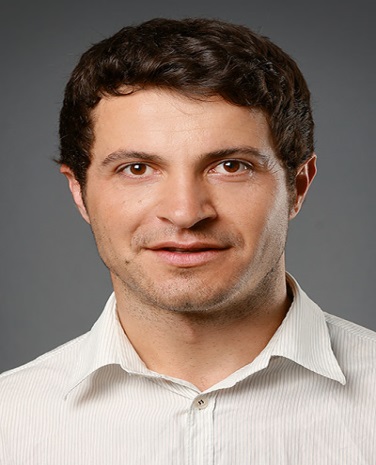           Name:                 Anton Georgiev Hristov          Birth:                  March 23, 1980         Born in:               Haskovo/ Bulgaria         Email Adress:     anton_georg2002@yahoo.com        Telephone:         +49(0)15738827191       Address:                Rathenower Str. 26, 10559 Berlin/GermanyEducationSchoolHll. Kyril and Method School (primary education)- Malevo/BulgariaSecondary Vocational School in Construction and Architecture “Nikola Fichev”- Pleven/Bulgaria              Specialty: Construction and ArchitectureUniversityUniversity of Varna/Bachelor DegreeSpecialties: Business Economics/        Management/ Tourism ManagementUniversity of Potsdam/Bachelor DegreeSpecialties: Political Sciences/Public Administration/German Language and LiteratureLanguagesGermanEnglishBulgarianRussianSerbian/CroatianMacedonianExperiences Translator (English- German- Bulgarian)- FreelancerFreelance Teacher in German for Foreigners Translator and Order Processing Manager (Elada AD; Working Location- Rotterdam/ Netherlands)Applications Assessment and Interviewing Applicants at the United Office for Medical Labor Recruitment- Working Languages; German, Bulgarian, English (Berlin/Germany)Training at the Berliner Institute  for Foreign Languages and CulturesTraining in Intercultural Understanding, German and English Languages at Studienkollege of Potsdam (Potsdam/Germany)Robert Bosh Foundation- Department of Foreign Aid for East European Developing Countries-Working on The Project “Democracy in Ex Yugoslavian Regions” (Berlin/Germany)Event Manager at “Gala Catering” (Berlin/Germany)